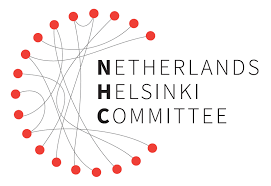 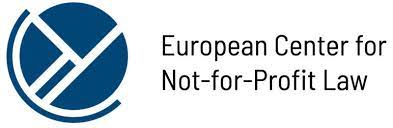 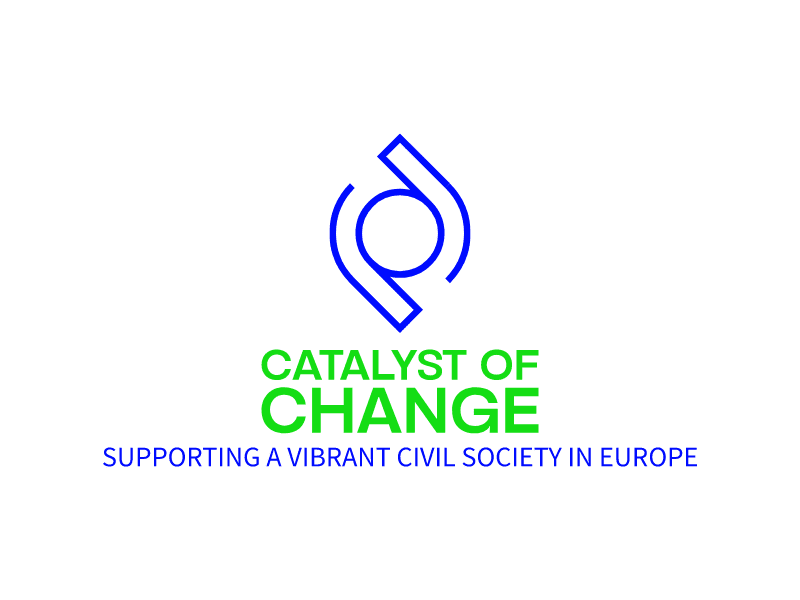 JAVNI POZIV ZA PROJEKTESpremljanje, zagovorništvo in oblikovanje koalicij za organizacije civilne družbe (NVO), ki se ukvarjajo s pravicami žensk, okoljsko pravičnostjo in/ali bojem proti korupcijiPRIJAVNI OBRAZECProsim na kratko opišite vašo organizacijo, njeno poslanstvo, vizijo ter cilje (največ 100 besed)Opišite delo vaše organizacije pri spodbujanju in zaščiti človekovih pravic in temeljnih vrednot EU v Sloveniji (največ 300 besed).Prosimo, navedite naslov projektaPodrobno opišite vaš predlog in pojasnite kako se vključjuje v  trenutni razpis (največ 400 besed).Opredelite pričakovane rezultate projekta (največ 400 besed).Opišite načrtovane dejavnosti  (kaj, kdo, kako, kdaj, kje), ki se bodo izvajale za doseganje rezultata (-ov) in cilja(-ev) projekta (največ 400 besed).Opredelite ciljno(e) skupino(e) projekta (največ 200 besed).Predstavite načrt za vrednotenje uspešnosti projekta, vključno s kazalniki, povezanimi z enakostjo spolov in socialno vključenostjo (največ 300 besed).Kateri bi lahko bili glavni izzivi ali tveganja med izvajanjem projekta? Kako boste omilili ta tveganja? (Največ. 250 besed)Kako bo ta projekt prispeval k nadaljnjemu razvoju vaše organizacije? Kako boste rezultate projekta vključili v prihodnje načrtovanje? (Največ 300 besed).Trajanje projekta (datum začetka in konca projekta / število mesecev)?Prosimo, da vnesete skupno vrednost zahtevanega zneska v EUR (znesek mora ustrezati skupnemu znesku navedenemu v priloženem finančnem načrtu)V kolikor želite, spodaj vključite dodatna gradiva, povezave ali druge podporne informacije. Prosimo, da v spodaj navedete pretekle izkušnje s projekti s področja promocije in zaščite človekovih pravic, v katerih je vaša organizacija sodelovala. Vključite naslednje podatke: naslov projekta, kratek opis projekta, organizacijo, ki je project vodila in obdobje izvajanja. (največ 3 projekti).   Z označitvijo tega polja izjavljam, da:so podatki v prijavi  resnični in točni.je podatke, navedene v prijavi mogoče deliti z izbirno komisijo nizozemskega Helsinškega odbora v okviru razpisa. soglašam z obdelavo in hrambo osebnih in drugih podatkov, navedenih v odgovorih na vprašanja te vloge.se strinjam se s pogoji razpisa.se strinjam se, da bo prijava upoštevala vrednote EU (kot zahteva EU).zagotavljam, da za predlagano projektno idejo nismo prejeli sredstev od katerega koli drugega donatorja in da financiranje projekta trenutno ni v teku (tj. predlog projekta je bil oddan in čaka na odobritev drugega donatorja).sem pripravljen sem zagotoviti dodatne informacije za namen ocene prijave.Datum prijave: Podpis:I. Podatki o prijaviteljuIme organizacijePravni status organizacijeRegije v katerih je organizacija aktivna Naslov registracije (v primeru, če organizacija deluje v različnih regijah/mestih ali če se je naslov spremenil od njene registracije).Spletna stran prijaviteljaE-naslov TelefonPovezave na družbenih mrežahIme pravnega zastopnikaFunkcija pravnega zastopnikaTelefonE-naslov Ime kontaktne osebeFunkcija kontaktne osebeTelefonE-naslov kontaktne osebeII. Podrobnejša prijavaIII. Pretekle izkušnje prijaviteljaProjekt 1Projekt 2Projekt 3IV. Izjava prijavitelja o izpolnjevanju in sprejemanju pogojev javnega poziva22222222222222222222